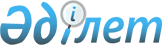 Шемонаиха аудандық мәслихатының 2020 жылғы 13 қаңтардағы № 49/2-VI "2020-2022 жылдарға арналған Шемонаиха ауданының қала, кенттер және ауылдық округтерінің бюджеттері туралы" шешіміне өзгерістер енгізу туралы
					
			Күшін жойған
			
			
		
					Шығыс Қазақстан облысы Шемонаиха аудандық мәслихатының 2020 жылғы 13 қарашадағы № 58/2-VI шешімі. Шығыс Қазақстан облысының Әділет департаментінде 2020 жылғы 19 қарашада № 7845 болып тіркелді. Күші жойылды - Шығыс Қазақстан облысы Шемонаиха аудандық мәслихатының 2021 жылғы 12 қаңтардағы № 61/2-VI шешімімен
      Ескерту. Күші жойылды - Шығыс Қазақстан облысы Шемонаиха аудандық мәслихатының 12.01.2021 № 61/2-VI шешімімен (01.01.2021 бастап қолданысқа енгізіледі).

      ЗҚАИ-ның ескертпесі.

      Құжаттың мәтінінде түпнұсқаның пунктуациясы мен орфографиясы сақталған.
      Қазақстан Республикасының 2008 жылғы 4 желтоқсандағы Бюджет кодексінің 109-1-бабына, Қазақстан Республикасының 2001 жылғы 23 қаңтардағы "Қазақстан Республикасының жергілікті мемлекеттік басқару және өзін-өзі басқару туралы" Заңының 6-бабы 1-тармағының 1) тармақшасына, Шемонаиха аудандық мәслихатының 2020 жылғы 22 қазандағы № 57/6-VI "Шемонаиха аудандық мәслихатының 2019 жылғы 26 желтоқсандағы № 48/2-VI "2020-2022 жылдарға арналған Шемонаиха ауданының бюджеті туралы" шешіміне өзгерістер енгізу туралы" (нормативтік құқықтық актілерді мемлекеттік тіркеу тізілімінде № 7770 болып тіркелген) шешіміне сәйкес Шемонаиха аудандық мәслихаты ШЕШІМ ҚАБЫЛДАДЫ:
      1. Шемонаиха аудандық мәслихатының 2020 жылғы 13 қаңтардағы № 49/2-VI "2020-2022 жылдарға арналған Шемонаиха ауданының қала, кенттер және ауылдық округтерінің бюджеттері туралы" (нормативтік құқықтық актілерді мемлекеттік тіркеу тізілімінде № 6700 болып тіркелген, 2020 жылғы 31 қаңтарда Қазақстан Республикасының нормативтік құқықтық актілерінің эталондық бақылау банкінде электронды түрде жарияланған) шешіміне мынадай өзгерістер енгізілсін:
      1-тармақ мынадай редакцияда жазылсын:
      "1. 2020-2022 жылдарға арналған Шемонаиха ауданы Шемонаиха қаласының бюджеті тиісінше 1, 2 және 3-қосымшаларға сәйкес, оның ішінде 2020 жылға мынадай көлемдерде бекітілсін:
      1) кірістер – 521 865 мың теңге, оның ішінде:
      салықтық түсімдер –109 297 мың теңге;
      салықтық емес түсімдер – 3 345 мың теңге;
      негізгі капиталды сатудан түсетін түсімдер – 0 теңге;
      трансферттер түсімі – 412 568 мың теңге;
      2) шығындар – 700 920 мың теңге;
      3) таза бюджеттік кредиттеу – 0 теңге, оның ішінде:
      бюджеттік кредиттер – 0 теңге;
      бюджеттік кредиттерді өтеу – 0 теңге;
      4) қаржы активтерімен операциялар бойынша сальдо – 0 теңге, оның ішінде:
      қаржы активтерін сатып алу – 0 теңге;
      мемлекеттің қаржы активтерін сатудан түсетін түсімдер – 0 теңге;
      5) бюджет тапшылығы (профициті) – -179 055 мың теңге;
      6) бюджет тапшылығын қаржыландыру (профицитін пайдалану) – 179 055 мың теңге, оның ішінде:
      қарыздар түсімі – 160 752 мың теңге;
      қарыздарды өтеу – 0 теңге;
      бюджет қаражатының пайдаланылатын қалдықтары – 18 303 мың теңге.";
      3-тармақ мынадай редакцияда жазылсын:
      "3. 2020-2022 жылдарға арналған Шемонаиха ауданы Первомайский кентінің бюджеті тиісінше 4, 5 және 6 - қосымшаларға сәйкес, оның ішінде 2020 жылға мынадай көлемдерде бекітілсін:
      1) кірістер – 44 891 мың теңге, соның ішінде:
      салықтық түсімдер – 25 006 мың теңге;
      салықтық емес түсімдер – 0 теңге;
      негізгі капиталды сатудан түсетін түсімдер – 0 теңге;
      трансферттер түсімі – 19 885 мың теңге;
      2) шығындар – 47 615,2 мың теңге;
      3) таза бюджеттік кредиттеу – 0 теңге, оның ішінде:
      бюджеттік кредиттер – 0 теңге;
      бюджеттік кредиттерді өтеу – 0 теңге;
      4) қаржы активтерімен операциялар бойынша сальдо – 0 теңге, оның ішінде:
      қаржы активтерін сатып алу – 0 теңге;
      мемлекеттің қаржы активтерін сатудан түсетін түсімдер – 0 теңге;
      5) бюджет тапшылығы (профициті) – - 2 724,2 мың теңге;
      6) бюджет тапшылығын қаржыландыру (профицитін пайдалану) – 2 724,2 мың теңге, оның ішінде:
      қарыздар түсімі – 0 теңге;
      қарыздарды өтеу – 0 теңге;
      бюджет қаражатының пайдаланылатын қалдықтары – 2 724,2 мың теңге.";
      5-тармақ мынадай редакцияда жазылсын:
      "5. 2020-2022 жылдарға арналған Шемонаиха ауданы Усть-Таловка кентінің бюджеті тиісінше 7, 8 және 9 қосымшаларға сәйкес, оның ішінде 2020 жылға мынадай көлемдерде бекітілсін:
      1) кірістер – 272 684 мың теңге, оның ішінде:
      салықтық түсімдер – 19 494 мың теңге;
      салықтық емес түсімдер – 147 мың теңге;
      негізгі капиталды сатудан түсетін түсімдер – 0 теңге;
      трансферттер түсімі – 253 043 мың теңге;
      2) шығындар – 278 474,4 мың теңге;
      3) таза бюджеттік кредиттеу – 0 теңге, оның ішінде:
      бюджеттік кредиттер – 0 теңге;
      бюджеттік кредиттерді өтеу – 0 теңге;
      4) қаржы активтерімен операциялар бойынша сальдо – 0 теңге, оның ішінде:
      қаржы активтерін сатып алу – 0 теңге;
      мемлекеттің қаржы активтерін сатудан түсетін түсімдер – 0 теңге;
      5) бюджет тапшылығы (профициті) – - 5 790,4 мың теңге;
      6) бюджет тапшылығын қаржыландыру (профицитін пайдалану) – 5 790,4 мың теңге, оның ішінде:
      қарыздар түсімі – 0 теңге;
      қарыздарды өтеу – 0 теңге;
      бюджет қаражатының пайдаланылатын қалдықтары – 5 790,4 мың теңге.";
      8-тармақ мынадай редакцияда жазылсын:
      "8. 2020-2022 жылдарға арналған Шемонаиха ауданы Вавилон ауылдық округінің бюджеті тиісінше 10, 11 және 12 қосымшаларға сәйкес, оның ішінде 2020 жылға мынадай көлемдерде бекітілсін:
      1) кірістер – 29 380 мың теңге, оның ішінде:
      салықтық түсімдер – 23 689 мың теңге;
      салықтық емес түсімдер - 38 мың теңге;
      негізгі капиталды сатудан түсетін түсімдер – 0 теңге;
      трансферттер түсімі – 5 653 мың теңге;
      2) шығындар – 31 912,1 мың теңге;
      3) таза бюджеттік кредиттеу – 0 теңге, оның ішінде:
      бюджеттік кредиттер – 0 теңге;
      бюджеттік кредиттерді өтеу – 0 теңге;
      4) қаржы активтерімен операциялар бойынша сальдо – 0 теңге, оның ішінде:
      қаржы активтерін сатып алу – 0 теңге;
      мемлекеттің қаржы активтерін сатудан түсетін түсімдер – 0 теңге;
      5) бюджет тапшылығы (профициті) – - 2 532,1 мың теңге;
      6) бюджет тапшылығын қаржыландыру (профицитін пайдалану) – 2 532,1 мың теңге, оның ішінде:
      қарыздар түсімі – 0 теңге;
      қарыздарды өтеу – 0 теңге;
      бюджет қаражатының пайдаланылатын қалдықтары – 2 532,1 мың теңге.";
      10-тармақ мынадай редакцияда жазылсын:
      "10. 2020-2022 жылдарға арналған Шемонаиха ауданы Верх-Уба ауылдық округінің бюджеті тиісінше 13, 14 және 15 - қосымшаларға сәйкес, оның ішінде 2020 жылға мынадай көлемдерде бекітілсін:
      1) кірістер – 27 839 мың теңге, оның ішінде:
      салықтық түсімдер – 6 549 мың теңге;
      салықтық емес түсімдер – 0 теңге;
      негізгі капиталды сатудан түсетін түсімдер – 0 теңге;
      трансферттер түсімі – 21 290 мың теңге;
      2) шығындар – 27 861,7 мың теңге;
      3) таза бюджеттік кредиттеу – 0 теңге, оның ішінде:
      бюджеттік кредиттер – 0 теңге;
      бюджеттік кредиттерді өтеу – 0 теңге;
      4) қаржы активтерімен операциялар бойынша сальдо – 0 теңге, оның ішінде:
      қаржы активтерін сатып алу – 0 теңге;
      мемлекеттің қаржы активтерін сатудан түсетін түсімдер – 0 теңге;
      5) бюджет тапшылығы (профициті) – - 22,7 мың теңге;
      6) бюджет тапшылығын қаржыландыру (профицитін пайдалану) – 22,7 мың теңге, оның ішінде:
      қарыздар түсімі – 0 теңге;
      қарыздарды өтеу – 0 теңге;
      бюджет қаражатының пайдаланылатын қалдықтары – 22,7 мың теңге.";
      14-тармақ мынадай редакцияда жазылсын:
      "14. 2020-2022 жылдарға арналған Шемонаиха ауданы Выдриха ауылдық округінің бюджеті тиісінше 19, 20 және 21-қосымшаларға сәйкес, оның ішінде 2020 жылға мынадай көлемдерде бекітілсін:
      1) кірістер – 44 785 мың теңге, оның ішінде:
      салықтық түсімдер – 8 465 мың теңге;
      салықтық емес түсімдер – 536 мың теңге;
      негізгі капиталды сатудан түсетін түсімдер – 0 теңге;
      трансферттер түсімі – 35 784 мың теңге;
      2) шығындар – 45 612,3 мың теңге;
      3) таза бюджеттік кредиттеу – 0 теңге, оның ішінде:
      бюджеттік кредиттер – 0 теңге;
      бюджеттік кредиттерді өтеу – 0 теңге;
      4) қаржы активтерімен операциялар бойынша сальдо – 0 теңге, оның ішінде:
      қаржы активтерін сатып алу – 0 теңге;
      мемлекеттің қаржы активтерін сатудан түсетін түсімдер – 0 теңге;
      5) бюджет тапшылығы (профициті) – - 827,3 мың теңге;
      6) бюджет тапшылығын қаржыландыру (профицитін пайдалану) – 827,3 мың теңге, оның ішінде:
      қарыздар түсімі – 0 теңге;
      қарыздарды өтеу – 0 теңге;
      бюджет қаражатының пайдаланылатын қалдықтары – 827,3 мың теңге.";
      18 - тармақ мынадай редакцияда жазылсын:
      "18. 2020-2022 жылдарға арналған Шемонаиха ауданы Каменевский ауылдық округінің бюджеті тиісінше 25, 26 және 27-қосымшаларға сәйкес, оның ішінде 2020 жылға мынадай көлемдерде бекітілсін:
      1) кірістер – 29 401 мың теңге, оның ішінде:
      салықтық түсімдер – 9 997 мың теңге;
      салықтық емес түсімдер – 249 мың теңге;
      негізгі капиталды сатудан түсетін түсімдер – 0 теңге;
      трансферттер түсімі – 19 155 мың теңге;
      2) шығындар – 29 401 мың теңге;
      3) таза бюджеттік кредиттеу – 0 теңге, оның ішінде:
      бюджеттік кредиттер – 0 теңге;
      бюджеттік кредиттерді өтеу – 0 теңге;
      4) қаржы активтерімен операциялар бойынша сальдо – 0 теңге, оның  ішінде:
      қаржы активтерін сатып алу – 0 теңге;
      мемлекеттің қаржы активтерін сатудан түсетін түсімдер – 0 теңге;
      5) бюджет тапшылығы (профициті) – 0 теңге;
      6) бюджет тапшылығын қаржыландыру (профицитін пайдалану) – 0 теңге, оның ішінде:
      қарыздар түсімі – 0 теңге;
      қарыздарды өтеу – 0 теңге;
      бюджет қаражатының пайдаланылатын қалдықтары – 0 теңге.";
      22-тармақ мынадай редакцияда жазылсын:
      "22. 2020-2022 жылдарға арналған Шемонаиха ауданы Разин ауылдық округінің бюджеті тиісінше 31, 32 және 33-қосымшаларға сәйкес, оның ішінде 2020 жылға мынадай көлемдерде бекітілсін:
      1) кірістер – 34 486 мың теңге, оның ішінде:
      салықтық түсімдер – 2 980 мың теңге;
      салықтық емес түсімдер – 340 мың теңге;
      негізгі капиталды сатудан түсетін түсімдер – 0 теңге;
      трансферттер түсімі – 31 166 мың теңге;
      2) шығындар – 34 486 мың теңге;
      3) таза бюджеттік кредиттеу – 0 теңге, оның ішінде:
      бюджеттік кредиттер – 0 теңге;
      бюджеттік кредиттерді өтеу – 0 теңге;
      4) қаржы активтерімен операциялар бойынша сальдо – 0 теңге, оның  ішінде:
      қаржы активтерін сатып алу – 0 теңге;
      мемлекеттің қаржы активтерін сатудан түсетін түсімдер – 0 теңге;
      5) бюджет тапшылығы (профициті) – 0 теңге;
      6) бюджет тапшылығын қаржыландыру (профицитін пайдалану) – 0 мың  теңге, оның ішінде:
      қарыздар түсімі – 0 теңге;
      қарыздарды өтеу – 0 теңге;
      бюджет қаражатының пайдаланылатын қалдықтары – 0 мың теңге.";
      көрсетілген шешімнің 1, 4, 7, 10, 13, 16, 19, 22, 25, 28 және 31-қосымшалары осы шешімнің 1, 2, 3, 4, 5, 6, 7, 8, 9, 10 және 11-қосымшаларына сәйкес жаңа редакцияда жазылсын.
      2. Осы шешім 2020 жылғы 1 қаңтардан бастап қолданысқа енгізіледі. 2020 жылға арналған Шемонаиха ауданы Шемонаиха қаласының бюджеті 2020 жылға арналған Шемонаиха ауданы Первомайский кентінің бюджеті 2020 жылға арналған Шемонаиха ауданы Усть-Таловка кентінің бюджеті Шемонаиха ауданы Вавилон ауылдық округінің 2020 жылға арналған бюджеті Шемонаиха ауданы Верх-Уба ауылдық округінің 2020 жылға арналған бюджеті Шемонаиха ауданы Волчанка ауылдық округінің 2020 жылға арналған бюджеті Шемонаиха ауданы Выдриха ауылдық округінің 2020 жылға арналған бюджеті Шемонаиха ауданы Зевакино ауылдық округінің 2020 жылға арналған бюджеті Шемонаиха ауданы Каменевский ауылдық округінің 2020 жылға арналған бюджеті Шемонаиха ауданы Октябрьское ауылдық округінің 2020 жылға арналған бюджеті Шемонаиха ауданы Разин ауылдық округінің 2020 жылға арналған бюджеті
					© 2012. Қазақстан Республикасы Әділет министрлігінің «Қазақстан Республикасының Заңнама және құқықтық ақпарат институты» ШЖҚ РМК
				
      Сессия төрайымы

Е. Григорьева

      Шемонаиха аудандық мәслихатының хатшысы 

А. Боровикова
Шемонаиха 
аудандық мәслихатының 
2020 жылғы 13 қарашасы 
№ 58/2-VI шешіміне 1 қосымшаШемонаиха 
аудандық мәслихатының 
2020 жылғы 13 қаңтардағы 
№ 49/2-VI шешіміне 1 қосымша
Санаты
Санаты
Санаты
Санаты
Барлық кірістер (мың теңге)
Сыныбы
Сыныбы
Сыныбы
Барлық кірістер (мың теңге)
Iшкi сыныбы
Iшкi сыныбы
Барлық кірістер (мың теңге)
Атауы
Барлық кірістер (мың теңге)
I. КІРІСТЕР
521865
1
Салықтық түсімдер
105952
01
Табыс салығы
29935
2
Жеке табыс салығы
29935
04
Меншiкке салынатын салықтар
75381
1
Мүлiкке салынатын салықтар
2152
3
Жер салығы
14114
4
Көлiк құралдарына салынатын салық
59115
05
Тауарларға, жұмыстарға және қызметтерге салынатын ішкі салықтар
636
4
Кәсіпкерлік және кәсіби қызметті жүргізгені үшін алынатын алымдар
636
2
Салықтық емес түсімдер
3345
01
Мемлекеттік меншіктен түсетін кірістер
1940
4
Мемлекет меншігінде тұрған, заңды тұлғалардағы қатысу үлесіне кірістер
1940
06
Басқа да салықтық емес түсiмдер
1405
1
Басқа да салықтық емес түсiмдер
1405
 4
Трансферттердің түсімдері
412568
02
Мемлекеттiк басқарудың жоғары тұрған органдарынан түсетiн трансферттер
412568
3
Аудандардың (облыстық маңызы бар қаланың) бюджетінен трансферттер
412568
Функционалдық топ 
Функционалдық топ 
Функционалдық топ 
Функционалдық топ 
Функционалдық топ 
Барлық кірістер (мың теңге)
Кіші функция
Кіші функция
Кіші функция
Кіші функция
Барлық кірістер (мың теңге)
Бюджеттік бағдарламалардың әкімшісі
Бюджеттік бағдарламалардың әкімшісі
Бюджеттік бағдарламалардың әкімшісі
Барлық кірістер (мың теңге)
Бағдарлама
Бағдарлама
Барлық кірістер (мың теңге)
Атауы
Барлық кірістер (мың теңге)
II.ШЫҒЫНДАР
700920
01
Жалпы сипаттағы мемлекеттiк қызметтер
47030
1
Мемлекеттiк басқарудың жалпы функцияларын орындайтын өкiлдi, атқарушы және басқа органдар
47030
124
Аудандық маңызы бар қала, ауыл, кент, ауылдық округ әкімінің аппараты
47030
001
Аудандық маңызы бар қала, ауыл, кент, ауылдық округ әкімінің қызметін қамтамасыз ету жөніндегі қызметтер
42465
022
Мемлекеттік органның күрделі шығыстары
2966
032
Ведомстволық бағыныстағымемлекеттік мекемелер мен ұйымдардың күрделі шығыстары
1599
04
Бiлiм беру
248327
1
Мектепке дейiнгi тәрбие және оқыту
248327
124
Аудандық маңызы бар қала, ауыл, кент, ауылдық округ әкімінің аппараты
248327
004
Мектепке дейінгі тәрбиелеу және оқыту және мектепке дейінгі тәрбиелеу және оқыту ұйымдарында медициналық қызмет көрсетуді ұйымдастыру
28602
041
Мектепке дейінгі білім беру ұйымдарында мемлекеттік білім беру тапсырысын іске асыруға
219725
 07
Тұрғынүй-коммуналдық шаруашылық
106590
3
Елді-мекендерді көркейту
106590
124
Аудандық маңызы бар қала, ауыл, кент, ауылдық округ әкімінің аппараты
106590
008
Елді мекендердегі көшелерді жарықтандыру
31861
009
Елді мекендердің санитариясын қамтамасыз ету
11162
010
Жерлеу орындарын ұстау және туыстары жоқ адамдарды жерлеу
600
011
Елді мекендерді абаттандыру мен көгалдандыру
62967
08
Мәдениет, спорт, туризм және ақпараттық кеңістiк
276
2
Спорт
276
124
Аудандық маңызы бар қала, ауыл, кент, ауылдық округ әкімінің аппараты
276
028
Жергілікті деңгейде дене шынықтыру-сауықтыру және спорттық іс-шараларды өткізу
276
12
Көлiк және коммуникация
294374
1
Автомобиль көлiгi
294374
124
Аудандық маңызы бар қала, ауыл, кент, ауылдық округ әкімінің аппараты
294374
013
Аудандық маңызы бар қалаларда, ауылдарда, кенттерде, ауылдық округтерде автомобиль жолдарының жұмыс істеуін қамтамасыз ету
47142
045
Аудандық маңызы бар қалаларда, ауылдарда, кенттерде, ауылдық округтерде автомобиль жолдарын күрделі және орташа жөндеу
247232
15
Трансферттер
4323
1
Трансферттер
4323
124
Аудандық маңызы бар қала, ауыл, кент, ауылдық округ әкімінің аппараты
4323
048
Пайдаланылмаған (толық пайдаланылмаған) нысаналы трансферттерді қайтару 
4323
ІІІ. Таза бюджеттік кредиттеу
0
Бюджеттік кредиттер
0
Бюджеттік кредиттерді өтеу
0
ІV. Қаржы активтерімен операциялар бойынша сальдо
0
Қаржы активтерін сатып алу
0
Мемлекеттің қаржы активтерін сатудан түсетін түсімдер
0
V. Бюджет тапшылығы (профициті)
-179055
VI. Бюджет тапшылығын қаржыландыру (профицитiн пайдалану)
179055
7
Қарыздар түсімдері
160752
01
Мемлекеттік ішкі қарыздар
160752
2
Қарыз алу келісім- шарттары
160752
16
Қарыздарды өтеу
0
8
Бюджет қаражатының пайдаланылатын қалдықтары
18303
01
Бюджет қаражаты қалдықтары
18303
1
Бюджет қаражатының бос қалдықтары
18303Шемонаиха 
аудандық мәслихатының 
2020 жылғы 13 қарашадағы 
№ 58/2-VI шешіміне 2 қосымшаШемонаиха 
аудандық мәслихатының 
2020 жылғы 13 қаңтардағы 
№ 49/2-VI шешіміне 4 қосымша
Санаты
Санаты
Санаты
Санаты
Барлық кірістер (мың теңге)
Сыныбы
Сыныбы
Сыныбы
Барлық кірістер (мың теңге)
Iшкi сыныбы
Iшкi сыныбы
Барлық кірістер (мың теңге)
Атауы
Барлық кірістер (мың теңге)
I. КІРІСТЕР
44891
1
Салықтық түсімдер
25006
01
Табыс салығы
6960
2
Жеке табыс салығы
6960
04
Меншiкке салынатын салықтар
18046
1
Мүлiкке салынатын салықтар
262
3
Жер салығы
2665
4
Көлiк құралдарына салынатын салық
15119
 4
Трансферттердің түсімдері
19885
02
Мемлекеттiк басқарудың жоғары тұрған органдарынан түсетiн трансферттер
19885
3
Аудандардың (облыстық маңызы бар қаланың) бюджетінен трансферттер
19885
Функционалдық топ 
Функционалдық топ 
Функционалдық топ 
Функционалдық топ 
Функционалдық топ 
Барлық кірістер (мың теңге)
Кіші функция
Кіші функция
Кіші функция
Кіші функция
Барлық кірістер (мың теңге)
Бюджеттік бағдарламалардың әкімшісі
Бюджеттік бағдарламалардың әкімшісі
Бюджеттік бағдарламалардың әкімшісі
Барлық кірістер (мың теңге)
Бағдарлама
Бағдарлама
Барлық кірістер (мың теңге)
Атауы
Барлық кірістер (мың теңге)
II.ШЫҒЫНДАР
47615,2
01
Жалпы сипаттағы мемлекеттiк қызметтер
30016
1
Мемлекеттiк басқарудың жалпы функцияларын орындайтын өкiлдi, атқарушы және басқа органдар
30016
124
Аудандық маңызы бар қала, ауыл, кент, ауылдық округ әкімінің аппараты
30016
001
Аудандық маңызы бар қала, ауыл, кент, ауылдық округ әкімінің қызметін қамтамасыз ету жөніндегі қызметтер
29767
022
Мемлекеттік органның күрделі шығыстары
249
 07
Тұрғын үй-коммуналдық шаруашылық
9588
3
Елді-мекендерді көркейту
9588
124
Аудандық маңызы бар қала, ауыл, кент, ауылдық округ әкімінің аппараты
9588
008
Елді мекендердегі көшелерді жарықтандыру
4067
009
Елді мекендердің санитариясын қамтамасыз ету
3302
010
Жерлеу орындарын ұстау және туыстары жоқ адамдарды жерлеу
53
011
Елді мекендерді абаттандыру мен көгалдандыру
2166
08
Мәдениет, спорт, туризм және ақпараттық кеңістiк
318
2
Спорт
318
124
Аудандық маңызы бар қала, ауыл, кент, ауылдық округ әкімінің аппараты
318
028
Жергілікті деңгейде дене шынықтыру-сауықтыру және спорттық іс-шараларды өткізу
318
12
Көлiк және коммуникация
7692
1
Автомобиль көлiгi
7692
124
Аудандық маңызы бар қала, ауыл, кент, ауылдық округ әкімінің аппараты
7692
013
Аудандық маңызы бар қалаларда, ауылдарда, кенттерде, ауылдық округтерде автомобиль жолдарының жұмыс істеуін қамтамасыз ету
7692
15
Трансферттер 
1,2
1
Трансферттер
1,2
124
Аудандық маңызы бар қала, ауыл, кент, ауылдық округ әкімінің аппараты
1,2
048
Пайдаланылмаған (толық пайдаланылмаған) нысаналы трансферттерді қайтару 
1,2
ІІІ. Таза бюджеттік кредиттеу
0
Бюджеттік кредиттер
0
Бюджеттік кредиттерді өтеу
0
ІV. Қаржы активтерімен операциялар бойынша сальдо
0
Қаржы активтерін сатып алу
0
Мемлекеттің қаржы активтерін сатудан түсетін түсімдер
0
V. Бюджет тапшылығы (профициті)
-2724,2
VI. Бюджет тапшылығын қаржыландыру (профицитiн пайдалану)
2724,2
7
Қарыздар түсімдері
0
01
Мемлекеттік ішкі қарыздар
0
2
Қарыз алу келісім- шарттары
0
16
Қарыздарды өтеу
0
8
Бюджет қаражатының пайдаланылатын қалдықтары
2724,2
01
Бюджет қаражаты қалдықтары
2724,2
1
Бюджет қаражатының бос қалдықтары
2724,2Шемонаиха 
аудандық мәслихатының 
2020 жылғы 13 қарашадағы 
№ 58/2-VI шешіміне 3 қосымшаШемонаиха 
аудандық мәслихатының 
2020 жылғы 13 қаңтардағы 
№ 49/2-VI шешіміне 7 қосымша
Санаты
Санаты
Санаты
Санаты
Барлық кірістер (мың теңге)
Сыныбы
Сыныбы
Сыныбы
Барлық кірістер (мың теңге)
Iшкi сыныбы
Iшкi сыныбы
Барлық кірістер (мың теңге)
Атауы
Барлық кірістер (мың теңге)
I. КІРІСТЕР
272684
1
Салықтық түсімдер
19494
01
Табыс салығы
3639
2
Жеке табыс салығы
3639
04
Меншiкке салынатын салықтар
15855
1
Мүлiкке салынатын салықтар
305
3
Жер салығы
710
4
Көлiк құралдарына салынатын салық
14840
2
Салықтық емес түсімдер
147
01
Мемлекеттік меншіктен түсетін кірістер
147
5
Мемлекет меншігіндегі мүлікті жалға беруден түсетін кірістер
147
 4
Трансферттердің түсімдері
253043
02
Мемлекеттiк басқарудың жоғары тұрған органдарынан түсетiн трансферттер
253043
3
Аудандардың (облыстық маңызы бар қаланың) бюджетінен трансферттер
253043
Функционалдық топ 
Функционалдық топ 
Функционалдық топ 
Функционалдық топ 
Функционалдық топ 
Барлық кірістер (мың теңге)
Кіші функция
Кіші функция
Кіші функция
Кіші функция
Барлық кірістер (мың теңге)
Бюджеттік бағдарламалардың әкімшісі
Бюджеттік бағдарламалардың әкімшісі
Бюджеттік бағдарламалардың әкімшісі
Барлық кірістер (мың теңге)
Бағдарлама
Бағдарлама
Барлық кірістер (мың теңге)
Атауы
Барлық кірістер (мың теңге)
II.ШЫҒЫНДАР
278474,4
01
Жалпы сипаттағы мемлекеттiк қызметтер
26569
1
Мемлекеттiк басқарудың жалпы функцияларын орындайтын өкiлдi, атқарушы және басқа органдар
26569
124
Аудандық маңызы бар қала, ауыл, кент, ауылдық округ әкімінің аппараты
26569
001
Аудандық маңызы бар қала, ауыл, кент, ауылдық округ әкімінің қызметін қамтамасыз ету жөніндегі қызметтер
25136
022
Мемлекеттік органның күрделі шығыстары
694
032
Ведомстволық бағыныстағымемлекеттік мекемелер мен ұйымдардың күрделі шығыстары
739
04
Бiлiм беру
99146
1
Мектепке дейiнгi тәрбие және оқыту
99146
124
Аудандық маңызы бар қала, ауыл, кент, ауылдық округ әкімінің аппараты
99146
004
Мектепке дейінгі тәрбиелеу және оқыту және мектепке дейінгі тәрбиелеу және оқыту ұйымдарында медициналық қызмет көрсетуді ұйымдастыру
12673
041
Мектепке дейінгі білім беру ұйымдарында мемлекеттік білім беру тапсырысын іске асыруға
86473
 07
Тұрғын үй-коммуналдық шаруашылық
10663
3
Елді-мекендерді көркейту
10663
124
Аудандық маңызы бар қала, ауыл, кент, ауылдық округ әкімінің аппараты
10663
008
Елді мекендердегі көшелерді жарықтандыру
6213
009
Елді мекендердің санитариясын қамтамасыз ету
2335
011
Елді мекендерді абаттандыру мен көгалдандыру
2115
08
Мәдениет, спорт, туризм және ақпараттық кеңістiк
25814
1
Мәдениет саласындағы қызмет
25493
124
Аудандық маңызы бар қала, ауыл, кент, ауылдық округ әкімінің аппараты
25493
006
Жергілікті деңгейде мәдени-демалыс жұмысын қолдау
25493
2
Спорт
321
124
Аудандық маңызы бар қала, ауыл, кент, ауылдық округ әкімінің аппараты
321
028
Жергілікті деңгейде дене шынықтыру-сауықтыру және спорттық іс-шараларды өткізу
321
12
Көлiк және коммуникация
116267
1
Автомобиль көлiгi
116267
124
Аудандық маңызы бар қала, ауыл, кент, ауылдық округ әкімінің аппараты
116267
013
Аудандық маңызы бар қалаларда, ауылдарда, кенттерде, ауылдық округтерде автомобиль жолдарының жұмыс істеуін қамтамасыз ету
13459
045
Аудандық маңызы бар қалаларда, ауылдарда, кенттерде, ауылдық округтерде автомобиль жолдарын күрделі және орташа жөндеу 
102808
15
Трансферттер 
15,4
1
Трансферттер
15,4
124
Аудандық маңызы бар қала, ауыл, кент, ауылдық округ әкімінің аппараты
15,4
048
Пайдаланылмаған (толық пайдаланылмаған) нысаналы трансферттерді қайтару 
15,4
ІІІ. Таза бюджеттік кредиттеу
0
Бюджеттік кредиттер
0
Бюджеттік кредиттерді өтеу
0
ІV. Қаржы активтерімен операциялар бойынша сальдо
0
Қаржы активтерін сатып алу
0
Мемлекеттің қаржы активтерін сатудан түсетін түсімдер
0
V. Бюджет тапшылығы (профициті)
-5790,4
VI. Бюджет тапшылығын қаржыландыру (профицитiн пайдалану)
5790,4
7
Қарыздар түсімдері
0
01
Мемлекеттік ішкі қарыздар
0
2
Қарыз алу келісім- шарттары
0
16
Қарыздарды өтеу
0
8
Бюджет қаражатының пайдаланылатын қалдықтары
5790,4
01
Бюджет қаражаты қалдықтары
5790,4
1
Бюджет қаражатының бос қалдықтары
5790,4Шемонаиха 
аудандық мәслихатының 
2020 жылғы 13 қарашадағы 
№ 58/2-VI шешіміне 4 қосымшаШемонаиха 
аудандық мәслихатының 
2020 жылғы 13 қаңтардағы 
№ 49/2-VI шешіміне 10 қосымша
Санаты 
Санаты 
Санаты 
Санаты 
Сома (мың теңге)
Класы
Класы
Класы
Сома (мың теңге)
Кіші класы
Кіші класы
Сома (мың теңге)
Кірістер атауы
Сома (мың теңге)
1.КІРІСТЕР
29380
1
Салықтық түсімдер
23689
01
Табыс салығы
15412
2
Жеке табыс салығы
15412
04
Меншiкке салынатын салықтар
8277
1
Мүлiкке салынатын салықтар
89
3
Жер салығы
980
4
Көлiк құралдарына салынатын салық
7208
2
Салықтық емес түсімдер
38
01
Мемлекеттік меншіктен түсетін кірістер
38
5 
Мемлекет меншігіндегі мүлікті жалға беруден түсетін кірістер
38
4
Трансферттердің түсімдері
5653
 02
Мемлекеттік басқарудың жоғары тұрған органдарынан түсетін трансферттер
5653
3
Аудандардың (облыстық маңызы бар қаланың) бюджетінен трансферттер
5653
Функционалдық топ
Функционалдық топ
Функционалдық топ
Функционалдық топ
Функционалдық топ
Сома (мың теңге)
Функционалды кіші топ
Функционалды кіші топ
Функционалды кіші топ
Функционалды кіші топ
Сома (мың теңге)
Бюджеттік бағдарламалар әкімшісі
Бюджеттік бағдарламалар әкімшісі
Бюджеттік бағдарламалар әкімшісі
Сома (мың теңге)
Бағдарлама 
Бағдарлама 
Сома (мың теңге)
Атауы
Сома (мың теңге)
II. ШЫҒЫНДАР
31912,1
01
Жалпы сипаттағы мемлекеттік қызметтер
20899
1
Мемлекеттiк басқарудың жалпы функцияларын орындайтын өкiлдi, атқарушы және басқа органдар
20899
124
Аудандық маңызы бар қала, ауыл, кент, ауылдық округ әкімінің аппараты
20899
001
Аудандық маңызы бар қала, ауыл, кент, ауылдық округ әкімінің қызметін қамтамасыз ету жөніндегі қызметтер
20461
022
Мемлекеттік органның күрделі шығыстары
438
 07
Түрғын үй-коммуналдық шаруашылық 
8398
3
Елді-мекендерді көркейту
8398
124
Аудандық маңызы бар қала, ауыл, кент, ауылдық округ әкімінің аппараты
8398
008
Елді мекендердегі көшелерді жарықтандыру
4046
009
Елді мекендердің санитариясын қамтамасыз ету
780
011
Елді мекендерді абаттандыру мен көгалдандыру
3572
08
Мәдениет, спорт, туризм және ақпараттық кеңістік
195
2
Спорт
195
124
Аудандықмаңызы бар қала, ауыл, кент, ауылдық округ әкімінің аппараты
195
028
Жергілікті деңгейде дене шынықтыру-сауықтыру және спорттық іс-шараларды өткізу 
195
12
Көлік және комуникация
2420
1
Автомобиль көлігі 
2420
124
Аудандық маңызы бар қала, ауыл, кент, ауылдық округ әкімінің аппараты
2420
013
Аудандық маңызы бар қалаларда, ауылдарда, кенттерде, ауылдық округтерде автомобиль жолдарының жұмыс істеуін қамтамасыз ету 
2420
15
Трансферттер 
0,1
1
Трансферттер
0,1
124
Аудандық маңызы бар қала, ауыл, кент, ауылдық округ әкімінің аппараты
0,1
048
Пайдаланылмаған (толық пайдаланылмаған) нысаналы трансферттерді қайтару 
0,1
ІІІ. Таза бюджеттік кредиттеу
0
Бюджеттік кредиттер
0
Бюджеттік кредиттерді өтеу
0
ІV. Қаржы активтерімен операциялар бойынша сальдо
0
Қаржы активтерін сатып алу
0
Мемлекеттің қаржы активтерін сатудан түсетін түсімдер
0
V. Бюджет тапшылығы (профициті)
-2532,1
VI. Бюджет тапшылығын қаржыландыру (профицитiн пайдалану)
2532,1
7
Қарыздар түсімдері
0
01
Мемлекеттік ішкі қарыздар
0
2
Қарыз алу келісім- шарттары
0
16
Қарыздарды өтеу
0
8
Бюджет қаражатының пайдаланылатын қалдықтары
2532,1
01
Бюджет қаражаты қалдықтары
2532,1
1
Бюджет қаражатының бос қалдықтары
2532,1Шемонаиха 
аудандық мәслихатының 
2020 жылғы 13 қарашадағы 
№ 58/2-VI шешіміне 5 қосымшаШемонаиха 
аудандық мәслихатының 
2020 жылғы 13 қаңтардағы 
№ 49/2-VI шешіміне 13 қосымша
Санаты 
Санаты 
Санаты 
Санаты 
Сома (мың теңге)
Класы
Класы
Класы
Сома (мың теңге)
Кіші класы
Кіші класы
Сома (мың теңге)
Кірістер атауы
Сома (мың теңге)
1.КІРІСТЕР
27839
1
Салықтық түсімдер
6549
01
Табыс салығы
584
2
Жеке табыс салығы
584
04
Меншiкке салынатын салықтар
5657
1
Мүлiкке салынатын салықтар
99
3
Жер салығы
753
4
Көлiк құралдарына салынатын салық
5113
 4
Трансферттердің түсімдері
21290
 02
Мемлекеттік басқарудың жоғары тұрған органдарынан түсетін трансферттер
21290
3
Аудандардың (облыстық маңызы бар қаланың) бюджетінен трансферттер
21290
Функционалдық топ
Функционалдық топ
Функционалдық топ
Функционалдық топ
Функционалдық топ
Сома (мың теңге)
Функционалды кіші топ
Функционалды кіші топ
Функционалды кіші топ
Функционалды кіші топ
Сома (мың теңге)
Бюджеттік бағдарламалар әкімшісі
Бюджеттік бағдарламалар әкімшісі
Бюджеттік бағдарламалар әкімшісі
Сома (мың теңге)
Бағдарлама 
Бағдарлама 
Сома (мың теңге)
Атауы
Сома (мың теңге)
II. ШЫҒЫНДАР
27861,7
01
Жалпы сипаттағы мемлекеттік қызметтер
19228
1
Мемлекеттiк басқарудың жалпы функцияларын орындайтын өкiлдi, атқарушы және басқа органдар
19228
124
Аудандық маңызы бар қала, ауыл, кент, ауылдық округ әкімінің аппараты
19228
001
Аудандық маңызы бар қала, ауыл, кент, ауылдық округ әкімінің қызметін қамтамасыз ету жөніндегі қызметтер
18912
022
Мемлекеттік органның күрделі шығыстары
316
07
Тұрғын үй-коммуналдық шаруашылық 
5333
3
Елді-мекендерді көркейту
5333
124
Аудандық маңызы бар қала, ауыл, кент, ауылдық округ әкімінің аппараты
5333
008
Елді мекендердегі көшелерді жарықтандыру
4336
009
Елді мекендердің санитариясын қамтамасыз ету
780
011
Елді мекендерді абаттандыру мен көгалдандыру
217
08
Мәдениет, спорт, туризм және ақпараттық кеңістік
310
2
Спорт
310
124
Аудандық маңызы бар қала, ауыл, кент, ауылдық округ әкімінің аппараты
310
028
Жергілікті деңгейде дене шынықтыру-сауықтыру және спорттық іс-шараларды өткізу 
310
12
Көлік және коммуникация
2990
1
Автомобиль көлігі 
2990
124
Аудандық маңызы бар қала, ауыл, кент, ауылдық округ әкімінің аппараты
2990
013
Аудандық маңызы бар қалаларда, ауылдарда, кенттерде, ауылдық округтерде автомобиль жолдарының жұмыс істеуін қамтамасыз ету
2990
15
Трансферттер 
0,7
1
Трансферттер
0,7
124
Аудандық маңызы бар қала, ауыл, кент, ауылдық округ әкімінің аппараты
0,7
048
Пайдаланылмаған (толық пайдаланылмаған) нысаналы трансферттерді қайтару 
0,7
ІІІ. Таза бюджеттік кредиттеу
0
Бюджеттік кредиттер
0
Бюджеттік кредиттерді өтеу
0
ІV. Қаржы активтерімен операциялар бойынша сальдо
0
Қаржы активтерін сатып алу
0
Мемлекеттің қаржы активтерін сатудан түсетін түсімдер
0
V. Бюджет тапшылығы (профициті)
-22,7
VI. Бюджет тапшылығын қаржыландыру (профицитiн пайдалану)
22,7
7
Қарыздар түсімдері
0
01
Мемлекеттік ішкі қарыздар
0
2
Қарыз алу келісім- шарттары
0
16
Қарыздарды өтеу
0
8
Бюджет қаражатының пайдаланылатын қалдықтары
22,7
01
Бюджет қаражаты қалдықтары
22,7
1
Бюджет қаражатының бос қалдықтары
22,7Шемонаиха 
аудандық мәслихатының 
2020 жылғы 13 қарашадағы 
№ 58/2-VI шешіміне 6 қосымшаШемонаиха 
аудандық мәслихатының 
2020 жылғы 13 қаңтардағы 
№ 49/2-VI шешіміне 16 қосымша
Санаты 
Санаты 
Санаты 
Санаты 
Сома (мың теңге)
Класы
Класы
Класы
Сома (мың теңге)
Кіші класы
Кіші класы
Сома (мың теңге)
Кірістер атауы
Сома (мың теңге)
1.КІРІСТЕР
37008
1
Салықтық түсімдер
5163
01
Табыс салығы
225,7
2
Жеке табыс салығы
225,7
04
Меншiкке салынатын салықтар
4937,3
1
Мүлiкке салынатын салықтар
51
3
Жер салығы
531
4
Көлiк құралдарына салынатын салық
4355,3
2
Салықтық емес түсімдер
2186
06
Басқа да салықтық емес түсiмдер
2186
1
Басқа да салықтық емес түсiмдер
2186
 4
Трансферттердің түсімдері
29659
 02
Мемлекеттік басқарудың жоғары тұрған органдарынан түсетін трансферттер
29659
3
Аудандардың (облыстық маңызы бар қаланың) бюджетінен трансферттер
29659
Функционалдық топ
Функционалдық топ
Функционалдық топ
Функционалдық топ
Функционалдық топ
Сома (мың теңге)
Функционалды кіші топ
Функционалды кіші топ
Функционалды кіші топ
Функционалды кіші топ
Сома (мың теңге)
Бюджеттік бағдарламалар әкімшісі
Бюджеттік бағдарламалар әкімшісі
Бюджеттік бағдарламалар әкімшісі
Сома (мың теңге)
Бағдарлама 
Бағдарлама 
Сома (мың теңге)
Атауы
Сома (мың теңге)
II. ШЫҒЫНДАР
37008
01
Жалпы сипаттағы мемлекеттік қызметтер
21898
1
Мемлекеттiк басқарудың жалпы функцияларын орындайтын өкiлдi, атқарушы және басқа органдар
21898
124
Аудандық маңызы бар қала, ауыл, кент, ауылдық округ әкімінің аппараты
21898
001
Аудандық маңызы бар қала, ауыл, кент, ауылдық округ әкімінің қызметін қамтамасыз ету жөніндегі қызметтер
20818
022
Мемлекеттік органның күрделі шығыстары
1080
 07
Түрғын үй-коммуналдық шаруашылық 
3879
3
Елді-мекендерді көркейту
3879
124
Аудандық маңызы бар қала, ауыл, кент, ауылдық округ әкімінің аппараты
3879
008
Елді мекендердегі көшелерді жарықтандыру
2500
009
Елді мекендердің санитариясын қамтамасыз ету
750
011
Елді мекендерді абаттандыру мен көгалдандыру
629
12
Көлік және коммуникация
11231
1
Автомобиль көлігі 
11231
124
Аудандық маңызы бар қала, ауыл, кент, ауылдық округ әкімінің аппараты
11231
013
Аудандық маңызы бар қалаларда, ауылдарда, кенттерде, ауылдық округтерде автомобиль жолдарының жұмыс істеуін қамтамасыз ету
2500
045
Аудандық маңызы бар қалаларда, ауылдарда, кенттерде, ауылдық округтерде автомобиль жолдарын күрделі және орташа жөндеу
8731
ІІІ. Таза бюджеттік кредиттеу
0
Бюджеттік кредиттер
0
Бюджеттік кредиттерді өтеу
0
ІV. Қаржы активтерімен операциялар бойынша сальдо
0
Қаржы активтерін сатып алу
0
Мемлекеттің қаржы активтерін сатудан түсетін түсімдер
0
V. Бюджет тапшылығы (профициті)
0
VI. Бюджет тапшылығын қаржыландыру (профицитiн пайдалану)
0
7
Қарыздар түсімдері
0
16
Қарыздарды өтеу
0
8
Бюджет қаражатының пайдаланылатын қалдықтары
0
01
Бюджет қаражаты қалдықтары
0
1
Бюджет қаражатының бос қалдықтары
0Шемонаиха 
аудандық мәслихатының 
2020 жылғы 13 қарашадағы 
№ 58/2-VI шешіміне 7 қосымшаШемонаиха 
аудандық мәслихатының 
2020 жылғы 13 қаңтардағы 
№ 49/2-VI шешіміне 19 қосымша
Санаты 
Санаты 
Санаты 
Санаты 
Сома (мың теңге)
Класы
Класы
Класы
Сома (мың теңге)
Кіші класы
Кіші класы
Сома (мың теңге)
Кірістер атауы
Сома (мың теңге)
1.КІРІСТЕР
44785
1
Салықтық түсімдер
8465
01
Табыс салығы
715
2
Жеке табыс салығы
715
04
Меншiкке салынатын салықтар
7750
1
Мүлiкке салынатын салықтар
124
3
Жер салығы
1290
4
Көлiк құралдарына салынатын салық
6336
2
Салықтық емес түсімдер
536
06
Басқа да салықтық емес түсiмдер
536
1
Басқа да салықтық емес түсiмдер
536
 4
Трансферттердің түсімдері
35784
 02
Мемлекеттік басқарудың жоғары тұрған органдарынан түсетін трансферттер
35784
3
Аудандардың (облыстық маңызы бар қаланың) бюджетінен трансферттер
35784
Функционалдық топ
Функционалдық топ
Функционалдық топ
Функционалдық топ
Функционалдық топ
Сома (мың теңге)
Функционалды кіші топ
Функционалды кіші топ
Функционалды кіші топ
Функционалды кіші топ
Сома (мың теңге)
Бюджеттік бағдарламалар әкімшісі
Бюджеттік бағдарламалар әкімшісі
Бюджеттік бағдарламалар әкімшісі
Сома (мың теңге)
Бағдарлама 
Бағдарлама 
Сома (мың теңге)
Атауы
Сома (мың теңге)
II. ШЫҒЫНДАР
45612,3
01
Жалпы сипаттағы мемлекеттік қызметтер
23316
1
Мемлекеттiк басқарудың жалпы функцияларын орындайтын өкiлдi, атқарушы және басқа органдар
23316
124
Аудандық маңызы бар қала, ауыл, кент, ауылдық округ әкімінің аппараты
23316
001
Аудандық маңызы бар қала, ауыл, кент, ауылдық округ әкімінің қызметін қамтамасыз ету жөніндегі қызметтер
23316
 07
Тұрғын үй-коммуналдық шаруашылық 
17729
2
Коммуналдық шаруашылық
11836
124
Аудандық маңызы бар қала, ауыл, кент, ауылдық округ әкімінің аппараты
11836
014
Елді мекендерді сумен жабдықтауды ұйымдастыру
11836
3
Елді - мекендерді көркейту
5893
124
Аудандық маңызы бар қала, ауыл, кент, ауылдық округ әкімінің аппараты
5893
008
Елді мекендердегі көшелерді жарықтандыру
3994
009
Елді мекендердің санитариясын қамтамасыз ету
1001
011
Елді мекендерді абаттандыру мен көгалдандыру
898
08
Мәдениет, спорт, туризм және ақпараттық кеңістік
64
2
Спорт
64
124
Аудандық маңызы бар қала, ауыл, кент, ауылдық округ әкімінің аппараты
64
028
Жергілікті деңгейде дене шынықтыру-сауықтыру және спорттық іс-шараларды өткізу 
64
12
Көлік және коммуникация
4503
1
Автомобиль көлігі 
4503
124
Аудандық маңызы бар қала, ауыл, кент, ауылдық округ әкімінің аппараты
4503
013
Аудандық маңызы бар қалаларда, ауылдарда, кенттерде, ауылдық округтерде автомобиль жолдарының жұмыс істеуін қамтамасыз ету
4503
15
Трансферттер 
0,3
1
Трансферттер
0,3
124
Аудандық маңызы бар қала, ауыл, кент, ауылдық округ әкімінің аппараты
0,3
048
Пайдаланылмаған (толық пайдаланылмаған) нысаналы трансферттерді қайтару 
0,3
ІІІ. Таза бюджеттік кредиттеу
0
Бюджеттік кредиттер
0
Бюджеттік кредиттерді өтеу
0
ІV. Қаржы активтерімен операциялар бойынша сальдо
0
Қаржы активтерін сатып алу
0
Мемлекеттің қаржы активтерін сатудан түсетін түсімдер
0
V. Бюджет тапшылығы (профициті)
-827,3
VI. Бюджет тапшылығын қаржыландыру (профицитiн пайдалану)
827,3
7
Қарыздар түсімдері
0
01
Мемлекеттік ішкі қарыздар
0
2
Қарыз алу келісім- шарттары
0
16
Қарыздарды өтеу
0
8
Бюджет қаражатының пайдаланылатын қалдықтары
827,3
01
Бюджет қаражаты қалдықтары
827,3
1
Бюджет қаражатының бос қалдықтары
827,3Шемонаиха 
аудандық мәслихатының 
2020 жылғы 13 қарашадағы 
№ 58/2-VI шешіміне 8 қосымшаШемонаиха 
аудандық мәслихатының 
2020 жылғы 13 қаңтардағы 
№ 49/2-VI шешіміне 22 қосымша
Санаты 
Санаты 
Санаты 
Санаты 
Сома (мың теңге)
Класы
Класы
Класы
Сома (мың теңге)
Кіші класы
Кіші класы
Сома (мың теңге)
Кірістер атауы
Сома (мың теңге)
1.КІРІСТЕР
31070
1
Салықтық түсімдер
16620
01
Табыс салығы
12106
2
Жеке табыс салығы
12106
04
Меншiкке салынатын салықтар
4514
1
Мүлiкке салынатын салықтар
60
3
Жер салығы
384
4
Көлiк құралдарына салынатын салық
4070
2
Салықтық емес түсімдер
396
01
Мемлекеттік меншіктен түсетін кірістер
396
5
Мемлекет меншігіндегі мүлікті жалға беруден түсетін кірістер
396
 4
Трансферттердің түсімдері
14054
 02
Мемлекеттік басқарудың жоғары тұрған органдарынан түсетін трансферттер
14054
3
Аудандардың (облыстық маңызы бар қаланың) бюджетінен трансферттер
14054
Функционалдық топ
Функционалдық топ
Функционалдық топ
Функционалдық топ
Функционалдық топ
Сома (мың теңге)
Функционалды кіші топ
Функционалды кіші топ
Функционалды кіші топ
Функционалды кіші топ
Сома (мың теңге)
Бюджеттік бағдарламалар әкімшісі
Бюджеттік бағдарламалар әкімшісі
Бюджеттік бағдарламалар әкімшісі
Сома (мың теңге)
Бағдарлама 
Бағдарлама 
Сома (мың теңге)
Атауы
Сома (мың теңге)
II. ШЫҒЫНДАР
41136,8
01
Жалпы сипаттағы мемлекеттік қызметтер
24445
1
Мемлекеттiк басқарудың жалпы функцияларын орындайтын өкiлдi, атқарушы және басқа органдар
24445
124
Аудандық маңызы бар қала, ауыл, кент, ауылдық округ әкімінің аппараты
24445
001
Аудандық маңызы бар қала, ауыл, кент, ауылдық округ әкімінің қызметін қамтамасыз ету жөніндегі қызметтер
24445
 07
Тұрғын үй-коммуналдық шаруашылық 
8790
3
Елді-мекендерді көркейту
8790
124
Аудандық маңызы бар қала, ауыл, кент, ауылдық округ әкімінің аппараты
8790
008
Елді мекендердегі көшелерді жарықтандыру
3115
009
Елді мекендердің санитариясын қамтамасыз ету
780
011
Елді мекендерді абаттандыру мен көгалдандыру
4895
08
Мәдениет, спорт, туризм және ақпараттық кеңістік
325
2
Спорт
325
124
Аудандық маңызы бар қала, ауыл, кент, ауылдық округ әкімінің аппараты
325
028
Жергілікті деңгейде дене шынықтыру-сауықтыру және спорттық іс-шараларды өткізу 
325
12
Көлік және коммуникация
7576
1
Автомобиль көлігі 
7576
124
Аудандық маңызы бар қала, ауыл, кент, ауылдық округ әкімінің аппараты
7576
013
Аудандық маңызы бар қалаларда, ауылдарда, кенттерде, ауылдық округтерде автомобиль жолдарының жұмыс істеуін қамтамасыз ету
7576
15
Трансферттер
0,8
1
Трансферттер
0,8
124
Аудандық маңызы бар қала, ауыл, кент, ауылдық округ әкімінің аппараты
0,8
048
Пайдаланылмаған (толық пайдаланылмаған) нысаналы трансферттерді қайтару 
0,8
ІІІ. Таза бюджеттік кредиттеу
0
Бюджеттік кредиттер
0
Бюджеттік кредиттерді өтеу
0
ІV. Қаржы активтерімен операциялар бойынша сальдо
0
Қаржы активтерін сатып алу
0
Мемлекеттің қаржы активтерін сатудан түсетін түсімдер
0
V. Бюджет тапшылығы (профициті)
-10066,8
VI. Бюджет тапшылығын қаржыландыру (профицитiн пайдалану)
10066,8
7
Қарыздар түсімдері
0
01
Мемлекеттік ішкі қарыздар
0
2
Қарыз алу келісім- шарттары
0
16
Қарыздарды өтеу
0
8
Бюджет қаражатының пайдаланылатын қалдықтары
10066,8
01
Бюджет қаражаты қалдықтары
10066,8
1
Бюджет қаражатының бос қалдықтары
10066,8Шемонаиха 
аудандық мәслихатының 
2020 жылғы 13 қарашадағы 
№ 58/2-VI шешіміне 9 қосымшаШемонаиха 
аудандық мәслихатының 
2020 жылғы 13 қаңтардағы 
№ 49/2-VI шешіміне 25 қосымша
Санаты 
Санаты 
Санаты 
Санаты 
Сома (мың теңге)
Класы
Класы
Класы
Сома (мың теңге)
Кіші класы
Кіші класы
Сома (мың теңге)
Кірістер атауы
Сома (мың теңге)
1.КІРІСТЕР
29401
1
Салықтық түсімдер
9997
01
Табыс салығы
3795
2
Жеке табыс салығы
3795
04
Меншiкке салынатын салықтар
6202
1
Мүлiкке салынатын салықтар
88
3
Жер салығы
550
4
Көлiк құралдарына салынатын салық
5564
2
Салықтық емес түсімдер
249
06
Басқа да салықтық емес түсiмдер
249
1
Басқа да салықтық емес түсiмдер
249
 4
Трансферттердің түсімдері
19155
 02
Мемлекеттік басқарудың жоғары тұрған органдарынан түсетін трансферттер
19155
3
Аудандардың (облыстық маңызы бар қаланың) бюджетінен трансферттер
19155
Функционалдық топ
Функционалдық топ
Функционалдық топ
Функционалдық топ
Функционалдық топ
Сома (мың теңге)
Функционалды кіші топ
Функционалды кіші топ
Функционалды кіші топ
Функционалды кіші топ
Сома (мың теңге)
Бюджеттік бағдарламалар әкімшісі
Бюджеттік бағдарламалар әкімшісі
Бюджеттік бағдарламалар әкімшісі
Сома (мың теңге)
Бағдарлама 
Бағдарлама 
Сома (мың теңге)
Атауы
Сома (мың теңге)
II. ШЫҒЫНДАР
29401
01
Жалпы сипаттағы мемлекеттік қызметтер
19657
1
Мемлекеттiк басқарудың жалпы функцияларын орындайтын өкiлдi, атқарушы және басқа органдар
19657
124
Аудандық маңызы бар қала, ауыл, кент, ауылдық округ әкімінің аппараты
19657
001
Аудандық маңызы бар қала, ауыл, кент, ауылдық округ әкімінің қызметін қамтамасыз ету жөніндегі қызметтер
19038
022
Мемлекеттік органның күрделі шығыстары
619
 07
Тұрғын үй-коммуналдық шаруашылық 
4744
3
Елді-мекендерді көркейту
4744
124
Аудандық маңызы бар қала, ауыл, кент, ауылдық округ әкімінің аппараты
4744
008
Елді мекендердегі көшелерді жарықтандыру
2955
009
Елді мекендердің санитариясын қамтамасыз ету
780
010
Жерлеу орындарын ұстау және туыстары жоқ адамдарды жерлеу
50
011
Елді мекендерді абаттандыру мен көгалдандыру
959
12
Көлік және коммуникация
5000
1
Автомобиль көлігі 
5000
124
Аудандық маңызы бар қала, ауыл, кент, ауылдық округ әкімінің аппараты
5000
013
Аудандық маңызы бар қалаларда, ауылдарда, кенттерде, ауылдық округтерде автомобиль жолдарының жұмыс істеуін қамтамасыз ету
5000
ІІІ. Таза бюджеттік кредиттеу
0
Бюджеттік кредиттер
0
Бюджеттік кредиттерді өтеу
0
ІV. Қаржы активтерімен операциялар бойынша сальдо
0
Қаржы активтерін сатып алу
0
Мемлекеттің қаржы активтерін сатудан түсетін түсімдер
0
V. Бюджет тапшылығы (профициті)
0
VI. Бюджет тапшылығын қаржыландыру (профицитiн пайдалану)
0
7
Қарыздар түсімдері
0
16
Қарыздарды өтеу
0
8
Бюджет қаражатының пайдаланылатын қалдықтары
0
01
Бюджет қаражаты қалдықтары
0
1
Бюджет қаражатының бос қалдықтары
0Шемонаиха 
аудандық мәслихатының 
2020 жылғы 13 қарашадағы 
№ 58/2-VI шешіміне 10 қосымшаШемонаиха 
аудандық мәслихатының 
2020 жылғы 13 қаңтардағы 
№ 49/2-VI шешіміне 28 қосымша
Санаты 
Санаты 
Санаты 
Санаты 
Сома (мың теңге)
Класы
Класы
Класы
Сома (мың теңге)
Кіші класы
Кіші класы
Сома (мың теңге)
Кірістер атауы
Сома (мың теңге)
1.КІРІСТЕР
36764
1
Салықтық түсімдер
5269
01
Табыс салығы
1197
2
Жеке табыс салығы
1197
04
Меншiкке салынатын салықтар
4072
1
Мүлiкке салынатын салықтар
43
3
Жер салығы
185
4
Көлiк құралдарына салынатын салық
3844
2
Салықтық емес түсімдер
443
06
Басқа да салықтық емес түсiмдер
443
1
Басқа да салықтық емес түсiмдер
443
 4
Трансферттердің түсімдері
31052
 02
Мемлекеттік басқарудың жоғары тұрған органдарынан түсетін трансферттер
31052
3
Аудандардың (облыстық маңызы бар қаланың) бюджетінен трансферттер
31052
Функционалдық топ
Функционалдық топ
Функционалдық топ
Функционалдық топ
Функционалдық топ
Сома (мың теңге)
Функционалды кіші топ
Функционалды кіші топ
Функционалды кіші топ
Функционалды кіші топ
Сома (мың теңге)
Бюджеттік бағдарламалар әкімшісі
Бюджеттік бағдарламалар әкімшісі
Бюджеттік бағдарламалар әкімшісі
Сома (мың теңге)
Бағдарлама 
Бағдарлама 
Сома (мың теңге)
Атауы
Сома (мың теңге)
II. ШЫҒЫНДАР
35998
01
Жалпы сипаттағы мемлекеттік қызметтер
21763
1
Мемлекеттiк басқарудың жалпы функцияларын орындайтын өкiлдi, атқарушы және басқа органдар
21763
124
Аудандық маңызы бар қала, ауыл, кент, ауылдық округ әкімінің аппараты
21763
001
Аудандық маңызы бар қала, ауыл, кент, ауылдық округ әкімінің қызметін қамтамасыз ету жөніндегі қызметтер
21160
022
Мемлекеттік органның күрделі шығыстары
603
 07
Тұрғын үй-коммуналдық шаруашылық 
4235
3
Елді-мекендерді көркейту
4235
124
Аудандық маңызы бар қала, ауыл, кент, ауылдық округ әкімінің аппараты
4235
008
Елді мекендердегі көшелерді жарықтандыру
2300
009
Елді мекендердің санитариясын қамтамасыз ету
780
011
Елді мекендерді абаттандыру мен көгалдандыру
1155
08
Мәдениет, спорт, туризм және ақпараттық кеңістік
300
2
Спорт
300
124
Аудандық маңызы бар қала, ауыл, кент, ауылдық округ әкімінің аппараты
300
028
Жергілікті деңгейде дене шынықтыру-сауықтыру және спорттық іс-шараларды өткізу 
300
12
Көлік және коммуникация
9700
1
Автомобиль көлігі 
9700
124
Аудандық маңызы бар қала, ауыл, кент, ауылдық округ әкімінің аппараты
9700
013
Аудандық маңызы бар қалаларда, ауылдарда, кенттерде, ауылдық округтерде автомобиль жолдарының жұмыс істеуін қамтамасыз ету
9700
ІІІ. Таза бюджеттік кредиттеу
0
Бюджеттік кредиттер
0
Бюджеттік кредиттерді өтеу
0
ІV. Қаржы активтерімен операциялар бойынша сальдо
0
Қаржы активтерін сатып алу
0
Мемлекеттің қаржы активтерін сатудан түсетін түсімдер
0
V. Бюджет тапшылығы (профициті)
0
VI. Бюджет тапшылығын қаржыландыру (профицитiн пайдалану)
0
7
Қарыздар түсімдері
0
16
Қарыздарды өтеу
0
8
Бюджет қаражатының пайдаланылатын қалдықтары
0
01
Бюджет қаражаты қалдықтары
0
1
Бюджет қаражатының бос қалдықтары
0Шемонаиха 
аудандық мәслихатының 
2020 жылғы 13 қарашадағы 
№ 58/2-VI шешіміне 11 қосымшаШемонаиха 
аудандық мәслихатының 
2020 жылғы 13 қаңтардағы 
№ 49/2-VI шешіміне 31 қосымша
Санаты 
Санаты 
Санаты 
Санаты 
Сома (мың теңге)
Класы
Класы
Класы
Сома (мың теңге)
Кіші класы
Кіші класы
Сома (мың теңге)
Кірістер атауы
Сома (мың теңге)
1.КІРІСТЕР
34486
1
Салықтық түсімдер
2980
01
Табыс салығы
150
2
Жеке табыс салығы
150
04
Меншiкке салынатын салықтар
2830
1
Мүлiкке салынатын салықтар
47
3
Жер салығы
590
4
Көлiк құралдарына салынатын салық
2193
2
Салықтық емес түсімдер
340
06
Басқа да салықтық емес түсiмдер
340
1
Басқа да салықтық емес түсiмдер
340
 4
Трансферттердің түсімдері
31166
 02
Мемлекеттік басқарудың жоғары тұрған органдарынан түсетін трансферттер
31166
3
Аудандардың (облыстық маңызы бар қаланың) бюджетінен трансферттер
31166
Функционалдық топ
Функционалдық топ
Функционалдық топ
Функционалдық топ
Функционалдық топ
Сома (мың теңге)
Функционалды кіші топ
Функционалды кіші топ
Функционалды кіші топ
Функционалды кіші топ
Сома (мың теңге)
Бюджеттік бағдарламалар әкімшісі
Бюджеттік бағдарламалар әкімшісі
Бюджеттік бағдарламалар әкімшісі
Сома (мың теңге)
Бағдарлама 
Бағдарлама 
Сома (мың теңге)
Атауы
Сома (мың теңге)
II. ШЫҒЫНДАР
34486
01
Жалпы сипаттағы мемлекеттік қызметтер
22102
1
Мемлекеттiк басқарудың жалпы функцияларын орындайтын өкiлдi, атқарушы және басқа органдар
22102
124
Аудандық маңызы бар қала, ауыл, кент, ауылдық округ әкімінің аппараты
22102
001
Аудандық маңызы бар қала, ауыл, кент, ауылдық округ әкімінің қызметін қамтамасыз ету жөніндегі қызметтер
21090,5
022
Мемлекеттік органның күрделі шығыстары
1011,5
 07
Тұрғын үй-коммуналдық шаруашылық 
9784
2
Коммуналдық шаруашылық
157
124
Аудандық маңызы бар қала, ауыл, кент, ауылдық округ әкімінің аппараты
157
014
Елді мекендерді сумен жабдықтауды ұйымдастыру
157
3
Елді-мекендерді көркейту
9627
124
Аудандық маңызы бар қала, ауыл, кент, ауылдық округ әкімінің аппараты
9627
008
Елді мекендердегі көшелерді жарықтандыру
1265
009
Елді мекендердің санитариясын қамтамасыз ету
780
011
Елді мекендерді абаттандыру мен көгалдандыру
7582
08
Мәдениет, спорт, туризм және ақпараттық кеңістік
100
2
Спорт
100
124
Аудандық маңызы бар қала, ауыл, кент, ауылдық округ әкімінің аппараты
100
028
Жергілікті деңгейде дене шынықтыру-сауықтыру және спорттық іс-шараларды өткізу 
100
12
Көлік және коммуникация
2500
1
Автомобиль көлігі 
2500
124
Аудандық маңызы бар қала, ауыл, кент, ауылдық округ әкімінің аппараты
2500
013
Аудандық маңызы бар қалаларда, ауылдарда, кенттерде, ауылдық округтерде автомобиль жолдарының жұмыс істеуін қамтамасыз ету
2500
ІІІ. Таза бюджеттік кредиттеу
0
Бюджеттік кредиттер
0
Бюджеттік кредиттерді өтеу
0
ІV. Қаржы активтерімен операциялар бойынша сальдо
0
Қаржы активтерін сатып алу
0
Мемлекеттің қаржы активтерін сатудан түсетін түсімдер
0
V. Бюджет тапшылығы (профициті)
0
VI. Бюджет тапшылығын қаржыландыру (профицитiн пайдалану)
0
7
Қарыздар түсімдері
0
16
Қарыздарды өтеу
0
8
Бюджет қаражатының пайдаланылатын қалдықтары
0
01
Бюджет қаражаты қалдықтары
0
1
Бюджет қаражатының бос қалдықтары
0